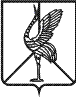 Совет городского поселения «Шерловогорское»муниципального района «Борзинский район»Забайкальского края  РЕШЕНИЕ 15 сентября 2023 года                                                                                  № 79поселок городского типа Шерловая ГораОб установлении общего числа членов конкурсной комиссии и назначении половины членов конкурсной комиссии по проведению конкурса по отбору кандидатур на должность главы городского поселения «Шерловогорское»В соответствии с частью 21 статьи 36 Федерального закона от 6 октября 2003 года № 131-ФЗ «Об общих принципах организации местного самоуправления в Российской Федерации», со статьей 34 Устава городского поселения «Шерловогорское», Порядком проведения конкурса по отбору кандидатур на должность главы городского поселения «Шерловогорское», утвержденным решением Совета городского поселения «Шерловогорское» от 29 августа 2023 года № 77, Совет городского поселения «Шерловогорское» решил:Установить общее число членов конкурсной комиссии по проведению конкурса по отбору кандидатур на должность главы городского поселения «Шерловогорское» (далее – конкурсная комиссия) – восемь человек.Назначить половину членов конкурсной комиссии:Чернолихова Наталья Юрьевна, специалист по социальной работе АО «Разрез Харанорский»;Романова Марина Геннадьевна, главный специалист по кадрам и общим вопросам администрации городского поселения «Шерловогорское»;Сергеева Татьяна Гавриловна, заместитель председателя Совета ветеранов городского поселения «Шерловогорское»;Печерский Роман Андреевич, депутат Совета городского поселения «Шерловогорское».Копию настоящего решения направить главе муниципального района «Борзинский район» для назначения другой половины членов конкурсной комиссии.4. Настоящее решение вступает в силу на следующий день после дня его официального опубликования (обнародования).4.	Настоящее решение подлежит официальному опубликованию в периодическом печатном издании газете «Вестник городского поселения «Шерловогорское» и обнародованию на специально оборудованном стенде в фойе 2 этажа администрации городского поселения «Шерловогорское» по адресу: Забайкальский край, Борзинский район, пгт. Шерловая Гора, ул. Октябрьская, 12, а также размещению на сайте муниципального образования в информационно-телекоммуникационной сети «Интернет» (www.шерловогорское.рф).  Председатель Совета городского поселения«Шерловогорское»                                                                 Т.М. Соколовская